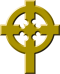                 Iona College Mathematics departmentYear 12 Mathematics “Apply algebraic methods in solving problems’ must involve selecting and use a range of methods (at least three) in solving problems, demonstrating knowledge of algebraic concepts and terms and communicating using appropriate representations.Relational thinking involves one or more of:selecting and carrying out a logical system of stepsconnecting different concepts and representationsdemonstrating understanding of conceptsforming and using a model, and relating findings to a context or communicating thinking using appropriate mathematical statementsExtended abstract thinking involves one or more of:devising a strategy to investigate or solve a problemdemonstrating understanding of abstract conceptsdeveloping a chain of logical reasoning or proofforming a generalization and using correct mathematical statements or communicating mathematical insightLearning Objectives Teaching ProgrammeUNIT TITLE91261      2.6 – Apply algebraic methods in solving problems91261      2.6 – Apply algebraic methods in solving problems4 creditsExternalYear 1Curriculum Level Duration:  6 weeksAchievement Objectives:In a range of meaningful contexts, students will be engaged in thinking mathematically and statistically.  They will solve problems and model situations that require them to:manipulate rational, exponential and logarithmic algebraic expressions (L7)form and use linear and quadratic equations  (L7)AchievementAchievement with MeritAchievement with ExcellenceApply algebraic methods in solving problemsApply algebraic methods, using relational thinking, in solving problemsApply algebraic methods, using extended abstract thinking, in solving problemsAssessment:This is an external achievement standard.MAT1 will sit the external assessment in October/ NovemberCalculators are permitted.  A formula sheet will be provided.Key Competencies highlighted in this unitKey Competencies highlighted in this unitHow students will be encouraged to develop the selected competency or competencies during the unitThinking:- create models, apply, make conjectures, seek patterns and generalizations, generalise, think logically, ask questions, solve problems in new situations, synthesise, select appropriate methods, Students will use algebraic methodsStudents will think algebraicallyUsing language, symbols and texts:- understand mathematics as a language, use variables, interpret  and use mathematical symbols, know and use mathematic conventions, interpret word problemsStudents will use mathematical symbols and expressionsStudents will  present ideas logically and set out working in sequential orderRelating to others:- co-operate, work together on problems, work in groups, listen actively, collaborateStudents will collaborate together on problemsStudents will work in groups to solve word problemsManaging self:- work independently, demonstrate resilience, manage time effectively, set goals, self assessment, reflect, be self-motivated, complete prepStudents will complete prepStudents will work independently when requiredStudents will demonstrate perseveranceParticipating and contributing:- works in groups with everyone contributing, assist others, build on prior knowledge, share equipment and resourcesStudents will work together to develop understanding of the topic Iona values highlighted in this unitIona values highlighted in this unitHow students will be encouraged to develop the selected value or values during the unitCompassion- students will be encouraged to work cooperatively together understanding each others needs- asking questions, pursuing further investigation- aiming for personal best and showing perseverance- develop an understanding of how algebra shows a representation of patterns and numbersRespect – for themselves, others and human rights- students will be encouraged to work cooperatively together understanding each others needs- asking questions, pursuing further investigation- aiming for personal best and showing perseverance- develop an understanding of how algebra shows a representation of patterns and numbersIntegrity – honesty, acting responsibly and ethically- students will be encouraged to work cooperatively together understanding each others needs- asking questions, pursuing further investigation- aiming for personal best and showing perseverance- develop an understanding of how algebra shows a representation of patterns and numbersCuriosity- students will be encouraged to work cooperatively together understanding each others needs- asking questions, pursuing further investigation- aiming for personal best and showing perseverance- develop an understanding of how algebra shows a representation of patterns and numbersResilience- students will be encouraged to work cooperatively together understanding each others needs- asking questions, pursuing further investigation- aiming for personal best and showing perseverance- develop an understanding of how algebra shows a representation of patterns and numbersUnderstanding- students will be encouraged to work cooperatively together understanding each others needs- asking questions, pursuing further investigation- aiming for personal best and showing perseverance- develop an understanding of how algebra shows a representation of patterns and numbers         Achievement Standard     2.6 – AlgebraApply algebraic methods in solving problems                               4 credits                ExternalStudents canAchievementexpand expressionsAchievementfactorise expressions including quadraticsAchievementsimplify expressions including exponentsAchievementchange the subject of a formula including rational expressionsAchievementuse logs and log rules including solving equationsAchievementsimplify rational expressionsAchievementsolve linear equations and inequationsAchievementsolve quadratic equationsAchievementuse quadratic formula Achievementdetermine the nature of the roots of a quadraticMeritapply the above in contextMeritExcellenceuse extended abstract thinkingExcellencesolve harder problems in contextNo of LessonsLearning OutcomesThetaNulakeOther2Expanding Brackets:Linear combinationsQuadraticsCubicsEx 1.01 pg 2Ex 1.02 pg 3     Ex 1.03  pg 4Ex 1.04 pg 4     Ex 1.05  pg 4Ex 1.06 pg 5pg 2 - 4Mix and match cards5FactorisingCommon factorx2 + bx + cax2 + bx + cdifference of 2 squares    Ex 3.01 pg 22     Ex 3.02 pg 23Ex 3.03 pg 25Ex 3.04 pg 25     Ex 3.05 pg 26Ex 3.06 pg 27pg 5 - 10Mix and match cardsFlow map for factorising3Simplifying Rational ExpressionsSimplifyingx and ÷+ and -Ex 2.01 pg 17    Ex 3.07 pg 29Ex 2.02 pg 18    Ex 2.03 pg 18Ex 2.04 pg 18Ex 2.05 pg 20    Ex 2.06 pg 21pg 28 - 354IndicesRecap RulesNegative indicesFractional Indices (Surds)Ex 8.01 pg 75 Ex 8.02 pg 76Ex 8.03 pg 78Ex 8.04 pg 80Ex 8.05 pg 81Ex 8.06 pg 83                       pg 11 – 14Dominoes + other card activities4LogarithmsIntroductionConverting index equations into log equationsLog lawsSolving exponential equationsapplicationsEx 9.01 pg 84    Ex 9.02 pg 88Ex 9.03 pg 90        Ex 9.04 pg 92    pg 20 - 271Solving Linear EquationsBracketsX on both sidesfractionsEx 1.08 pg 8 Ex 1.07 pg 8  Ex 1.09 pg 8    Ex 1.10 pg 9         pg 35 - 401Solving Linear InequationsEx 1.11 pg 10    pg 41 - 431Applications to linear situationsEx 1.12 pg 11    3Solving Quadratic EquationsMake = 0 and factoriseQuadratic formulaDiscriminant and nature of rootspg 44 – 48pg 49 – 52pg 53 - 552Changing the subject of an equationLinear rearrangementsRational expressions rearrangementsSquare root and square rearrangementsApplicationsEx 4.01 pg 31    Ex 4.02 pg 31Ex 4.03 pg 35Ex 4.04 pg 36    Ex 4.05 pg 37Ex 4.06 pg 37pg 15 - 192Solving Simultaneous Equations2 lines1 and curve1Revision1Practice Assessment 